ЧЕРКАСЬКА МІСЬКА РАДА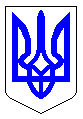 ЧЕРКАСЬКА МІСЬКА РАДАВИКОНАВЧИЙ КОМІТЕТРІШЕННЯВід 10.07.2018 № 560Про тимчасову заборону рухутранспортних засобів вулицею ГоголяВідповідно до статті 40 Закону України «Про місцеве самоврядування в Україні», пункту 4 статті 19, пункту 4 статті 20 Закону України «Про автомобільні дороги», враховуючи звернення директора КП «Черкаситеплокомуненерго» Карася П.М. (вх. №11298-01-18 від 27.06.2018), виконком міської радиВИРІШИВ:1. Тимчасово заборонити рух транспортних засобів вулицею Гоголя між вул. Байди Вишневецького та будинком №224 по вул. Гоголя з 09 до 20 липня 2018 року для проведення ремонту теплової мережі.2. Директору КПТМ «Черкаситеплокомуненерго» Карасю П.М.:2.1. Встановити необхідні дорожні знаки та огородження, погоджені з управлінням патрульної поліції в Черкаській області;2.2. Відновити зруйноване асфальтобетонне покриття до 21.07.2018.3. Оприлюднити це рішення в засобах масової інформації.4. Контроль за виконанням рішення покласти на заступника директора департаменту-начальника управління житлово-комунального господарства департаменту житлово-комунального комплексу Танюка С.О.Міський голова                                                                           А.В.Бондаренко